Гимназияда 645 оқушы білім алады. Оқушылардың қауіпсіздігі үшін «Қыпшақ сарбазы-А» күзеті 02.19.2024 жылы № 43 күнімен келісі шарт жасалды. Турникет 1160000тг орнатылды , қызмет көрсетуші және толық бағдарламалар орнату, карталардың жұмыс жасауын ЖШС «Jumukov» қызмет көрсетеді. Турникет бойынша келісім шарт 02.12.2024 жылы № 19 ретпен бекітілген. Оқушыларға турникет карталары -700 дана сұраныс беріліп,  285000тенгеге алынып, оқушыларға таратылды. Қазіргі кезде оқушылар картамен гимназияға кіреді.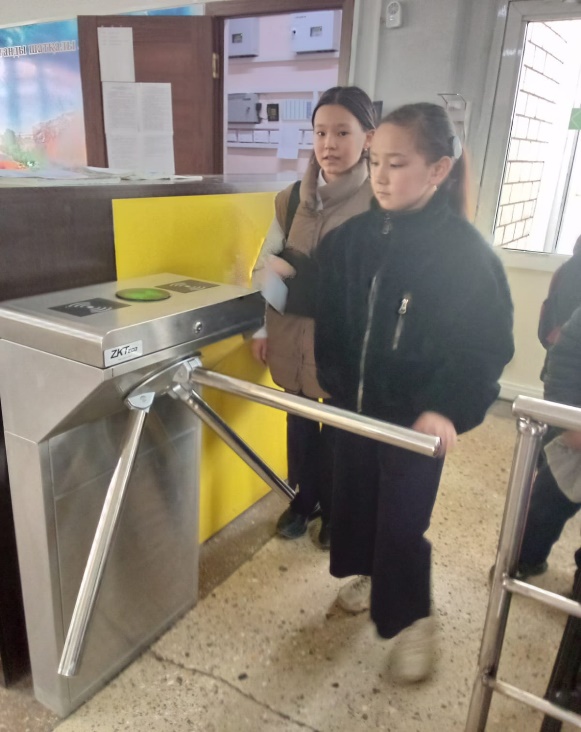 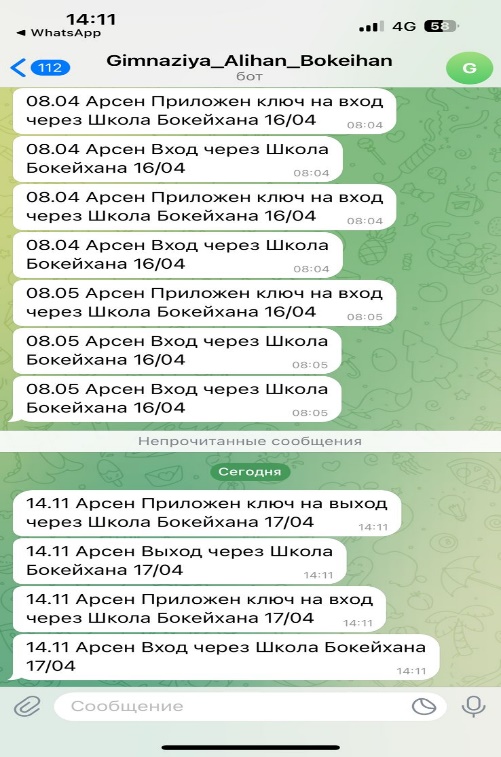 Ата-аналарға телеграмм бот нұсқаулығы жіберіліп, тіркелген.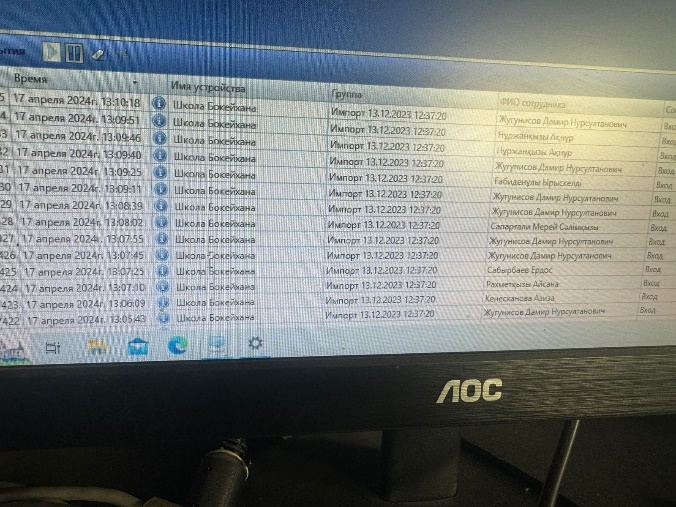 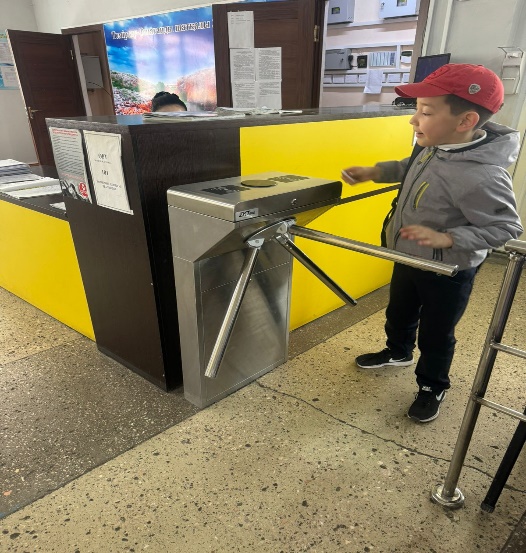 